Camp OFLA   2019www.campofla.org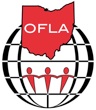 April 9, 2019Dear Camper,We are looking forward to seeing you at Camp OFLA 2019!  We have a week of fun Arabic, Chinese, French, German,  Japanese, Russian and Spanish lessons and activities planned for you.  Campers should arrive for check-in at Templed Hills on Sunday, June 2nd, between 3-4 p.m.  Camp will begin at 4:00 p.m.  Camp will end on Saturday, June 8th, after the 10:00 a.m. parent program, which will last approximately one hour.If there is a balance outstanding, you may pay in full at www.campofla.org  or pay by check at check-in. Thank you!Parents, please fill out the attached forms and bring them to camp with you.  If you have any questions, please email Lori or Lucas at campofla.com. You may call Lori at 419-704-4868 and leave a message. She will return your call. Here is a list of what to bring to camp:Please mark all of your child’s belongings with his/her name, and remember to bring all forms with you to camp.  A parent or legal guardian needs to sign at the bottom of the “Authorization for Treatment” box on page 1 of the Health History form.  Please fill out the Transportation Release Form so that we know exactly who is picking up your child at the end of camp. Please read and sign the “Agreement to Participate”.   On the Health History form, a doctor’s evaluation is recommended, but not required.  Please let one of us know ahead of time, if at all possible, if your son or daughter has special health concerns or dietary needs that you did not put on the registration form. Prescriptions must be given to the health care personnel at check-in. Please do not bring snacks, electrical appliances (such as radios, TVs, hair dryers, curling irons, or power tools), pets, firearms or weapons of any kind, firecrackers, explosives, igniters, personal sports equipment, non-prescribed drugs, or alcohol. Also NO cell phones! Teacher and counselors will have cell phones for emergencies and we will make sure you have our camp number.No nit policy: Because of the highly contagious nature of head lice, Outdoor Ministries Summer Program has a “no nit policy”.  If nits are discerned at camper registration, the camper will not be allowed to stay at camp.  We are sorry for any inconvenience this might cause.Refund policy: Cancellations must be received before the start of the event, unless there is a medical or family emergency.  The $100 deposit is non-refundable.  Once the camper is on site, no refund is available if the camper leaves early.Insurance: The Outdoor Ministries’ insurance covers treatment costs in excess of the camper’s insurance up to $15,000 per claim.  The providing of primary health insurance and related insured or uninsured costs is the responsibility of the participant/parent or legal guardian.Camp OFLA teachers and counselors are looking forward to meeting you.  We hope that you will enjoy your week at Camp OFLA and gain a lot from your world language experience.  See you soon!Sincerely,Lori Winne and Lucas HoffmanCamp OFLA 2019 Co-directors_______Transportation release form _______  _______Health history form Agreement to participate and photo permission (included on health form)_______At least six complete changes of clothing_______Pajamas and robe_______Flip flops for the shower and pool_______Personal items (soap, toothbrush, toothpaste, comb, etc.)_______Two pairs of sturdy shoes (closed toe)_______Towels and washcloths _______Pen, pencil, and notebook_______Jacket, sweatshirt, poncho and jeans for cool and/or rainy weather_______Sleeping bag and pillow (or twin-size bedding)and a  twin-sized sheet to cover the cot mattress_______Swim suit and towel_______Hat_______Flashlight_______Bug spray and sunscreen_______Water bottle !!!